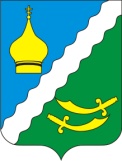 РОССИЙСКАЯ ФЕДЕРАЦИЯРОСТОВСКАЯ ОБЛАСТЬМАТВЕЕВО – КУРГАНСКИЙ РАЙОНМУНИЦИПАЛЬНОЕ ОБРАЗОВАНИЕ«МАТВЕЕВО - КУРГАНСКОЕ СЕЛЬСКОЕ ПОСЕЛЕНИЕ»АДМИНИСТРАЦИЯ МАТВЕЕВО – КУРГАНСКОГО СЕЛЬСКОГО ПОСЕЛЕНИЯПОСТАНОВЛЕНИЕ № 34 15.03.2023 г.			                                                        п. Матвеев Курган В соответствии с Постановлением Администрации Матвеево-Курганского сельского поселения от 28.06.2018г.  № 137 «Об утверждении Порядка разработки, реализации и оценки эффективности муниципальных программ Матвеево-Курганского сельского поселения»,ПОСТАНОВЛЯЮ:	1. Утвердить годовой отчет за 2022 год о реализации муниципальной программы Матвеево-Курганского сельского поселения «Энергоэффективность и развитие энергетики», утвержденной постановление Администрации Матвеево-Курганского сельского поселения от 09.11.2021 года № 144. 2. Настоящее постановление вступает в силу со дня его официального опубликования в информационном бюллетене, подлежит размещению на официальном сайте сельского поселения в сети Интернет.3.  Контроль за выполнением настоящего постановления оставляю за собой.Глава администрацииМатвеево-Курганского сельского поселения                                         Г.В. Щеткова.Приложениек постановлению от 15.03.2023   № 34ОТЧЕТо реализации муниципальной программы Матвеево-Курганского сельского поселения «Энергоэффективность и развитие энергетики»за 2022 год1. Конкретные результаты реализации муниципальной программы, достигнутые за 2022 годВ целях повышения качества жизни населения Матвеево - Курганского сельского поселения и улучшение экологической ситуации за счет стимулирования энергосбережения и повышения энергетической эффективности, в рамках реализации муниципальной программы  «Энергоэффективность  и развитие энергетики», утвержденной постановлением Администрации Матвеево - Курганского сельского поселения от 09.11.2021  № 1441 (далее – Программа), ответственным исполнителем и участниками Программы в 2022 году реализован комплекс мероприятий, в результате которых: - была произведена замена двух светильников с люминесцентными лампами           Результаты реализации мероприятий муниципальной программы оказывают влияние на снижение энергоемкости муниципального продукта.          Конкретными результатами реализации муниципальной программы «Энергоэффективность  и развитие энергетики» являются:снижение энергоемкости;сокращение расходов бюджета поселения на оплату коммунальных услуг.2. Результаты реализации основных мероприятий подпрограмм муниципальной программы, а также сведения о достижении контрольных событий муниципальной программыДостижению указанных результатов в 2022 году способствовала реализация ответственным исполнителем муниципальной программы основных мероприятий подпрограмм. В рамках подпрограммы 1 «Энергосбережение и повышение энергетической эффективности Матвеево - Курганского сельского поселения» предусмотрена реализация 1 основного мероприятия.Основное мероприятие 1.1 «Приобретение/замена ламп накаливания и других неэффективных элементов систем освещения, в том числе светильников, на энергосберегающие (в том числе не менее 30 процентов от объема на основе светодиодов)» выполнено в полном объеме.В результате реализации данной подпрограммы выполнены следующие мероприятия:      - приобретено 2 светодиодные лампы. Расходы составили 5,0 тыс. рублей или 100%.Сведения о выполнении основных мероприятий, а также контрольных событий муниципальной программы приведены в приложении № 1 к отчету о реализации муниципальной программы.3. Анализ факторов, повлиявших на ход реализации муниципальной программы.        Мероприятия муниципальной программы выполнены в полном объеме, в установленные сроки. Основным фактором, повлиявшим на ход реализации муниципальной программы, стало рациональное и эффективное использование бюджетных средств.4. Сведения об использовании бюджетных ассигнований и внебюджетных средств на реализацию муниципальной программы.Объем запланированных расходов на реализацию Программы на 2022 год составил 5,0 тыс. рублей, в том числе по источникам финансирования:местный бюджет – 5,0 тыс. рублей;внебюджетные источники – 0,0 тыс. рублей.План ассигнований в соответствии с Решением собрания депутатов Матвеево - Курганского сельского поселения от 28 декабря 2021 № 14 «О бюджете Матвеево - Курганского сельского поселения Матвеево-Курганского района на 2022год и на плановый период 2023 и 2024 годов»  составил 5,0 тыс. рублей. В соответствии со сводной бюджетной росписью – 5,0 тыс. рублей, в том числе по источникам финансирования:местный бюджет – 5,0 тыс. рублей.Исполнение расходов по муниципальной программе составило 5,0 тыс. рублей, в том числе по источникам финансирования:местный бюджет – 5,0 тыс. рублей.Сведения  об использовании бюджетных ассигнований и внебюджетных средств на реализацию муниципальной программы приведены в приложении №2 к отчету о реализации муниципальной программы.5. Сведения о достижении значений показателеймуниципальной программы, подпрограмм муниципальнойпрограммы за 2022год.Программой и подпрограммой Программы предусмотрено 1 показатель Показатель 1 «Доля фактически освещенных улиц в общей протяженности улиц населенных пунктов» – плановое значение –  75%, фактическое значение – 75%.Показатель 1.1. «Доля объемов электрической энергии, расчеты за которую осуществляются с использованием приборов учета в общем объеме ЭЭ, потребляемой (используемой) на территории муниципального образования (далее - МО)» - плановое значение 100 процентов, фактическое значение – 100 процентов.Сведения о достижении значений показателей муниципальной программы, подпрограмм муниципальной программы с обоснованием отклонений по показателям приведены в приложении № 1 к отчету о реализации муниципальной программы. 6. Предложения по дальнейшей реализации муниципальной программыТаким образом, анализируя  достигнутые показатели, степень выполнения мероприятий программы, можно сделать вывод о том, что реализация Программы «Энергоэффективность  и развитие энергетики» является эффективной.  Существует целесообразность дальнейшей реализации программных мероприятий данной муниципальной программы. Приложение 1Отчет об исполнении плана  реализации муниципальной программы «Энергоэффективность и развитие энергетики» за 2022 год. «Об утверждении отчета о реализации муниципальной программы Матвеево-Курганского сельского поселения «Энергоэффективность и развитие энергетики»№ п/пНомер и наименованиеОтветственный исполнитель, соисполнитель, участник (должность/ФИО)Результат реализации  (краткое описание)Фактическая дата начала реализации Фактическая дата окончания реализации, наступления контрольного событияРасходы  бюджета поселения на реализацию муниципальной программы, тыс. руб.Расходы  бюджета поселения на реализацию муниципальной программы, тыс. руб.Расходы  бюджета поселения на реализацию муниципальной программы, тыс. руб.Объемы неосвоенных средств и причины их неосвоения№ п/пНомер и наименованиеОтветственный исполнитель, соисполнитель, участник (должность/ФИО)Результат реализации  (краткое описание)Фактическая дата начала реализации Фактическая дата окончания реализации, наступления контрольного событияпредусмотрено муниципальной программойпредусмотрено муниципальной программойфакт на отчетную дату Объемы неосвоенных средств и причины их неосвоения123456781.Подпрограмма «Энергосбережение и повышениеэнергетической эффективностиМатвеево - Курганского сельского поселения»Администрация Матвеево - Курганского сельского поселенияXXX5,05,05,01.1.Основное мероприятие 1.1. Замена ламп накаливания и других неэффективных элементов систем освещения, в том числе светильников,на энергосберегающие (в том числе не менее 30 процентов от объема на основе светодиодов)Администрация Матвеево - Курганского сельского поселения;покупка энергосберегающих ламп в количестве 24 штук 01.01.202231.12.20225,05,05,0Итого по муниципальной программеXXXX5,05,05,0